LACOMBE MINOR HOCKEY ASSOCIATION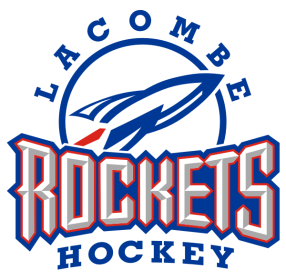  OPERATIONAL COMMITTEE MEETINGLacombe Gary Moe SportsplexUpper meeting roomLACOMBE, ALBERTAOctober 10, 2018 at 7:00 PMLori McCrea called the meeting to order at 7:19pmPresent:Renee Rudolph		Corey Shaw		Edith McKinlay 		Jody BloklandShelley Vickery		Jacqui Rider		Sasha Warawa		Rylee ScottLori McCrea		Alison Stangeland	Kim Willington		Amy RichterStacy Christensen 	Brent Talsma		Erin Fuller 		Caaz WillingtonShelley Blair		Patti McKinlay		Darcy Warawa		Patti McKinlayPaul Stangeland		Laura Lee Shaw		Troy Rider		Eric UlvelandLori McCrea occupied the chair, Shelley Vickery acted as secretary.Approval of Minutes Jody Blokland moves “That the Committee accept the minutes of LMH Spring AGM held on May 31, 2018”.  Edith McKinlay second. All in favor. Motion carried. BUSINESS ARISING FROM MINUTESAdditions to Unfinished Business - noneAPPROVAL OF AGENDAAdditions to New Business – none Kim Willington moves “The Committee approve the agenda as presented” Sasha Warawa second. All in favor. Motion carried. EXECUTIVE REPORTSPresident – Lori McCrea – Season has begun, thank-you to all our directors for all their hard work.LMH office has moved into the rocket room formally the skate shack. Skate sharpener is available for sale. Hockey Alberta general meeting is November 23rd and 24th. Vice-President - Corey Shaw – Thank-you to the directors for getting through the month of September. CAHL tiering meetings starts at 4pm on November 6th. Peewee provincial structure is league champions from Tier 1 – 4 will be competing in provincials. Tiers 5-7 will be provided with a cup championship with the same timeline as provincials. Weekday games were not discussed.  Peewee tournament is full.        Registrar - Jacqui Rider – All teams are up except Initiation and Bears.The biggest thing this season was the respect in sport parent and coach; we are well ahead of the game compared to other associations. AA teams have had their fittings and have orders submitted. Atom/Peewee/Bantam apparel night was held last week. Bears/Initiation/Novice/Midget apparel will be Monday 15th. Coach/Manager meeting for Initiation/Novice/Midget on Tuesday 16th. Team pictures are tomorrow night. Affiliations will start next week. Secretary - Shelley Vickery – Social media forms are due November 15th. Criminal record checks and declaration forms are due November 15.  We are tied in with the CAHL league, but we have some issues happening and the information is not flowing beside the two sites. Treasurer - Renee Rudolph – Still have some outstanding partial payments, our deadline was October 1st. Will be sending out emails tonight regarding outstanding fees. Game & Conduct – Josh Smith – AbsentPast President – Paul Pearson – AbsentDIRECTOR REPORTSBears – Erin Fuller Report sent in - 13 Tim bits hit the Ice Oct 6. 3 were absent. 14 Ice Times are scheduled for the season.  7 Coaches registered, and 2 stick boys.  New Tim Bits jersey's need to be ordered for next season. Initiation – Cheyne Law – Absent. Novice – Curtis Goulet – Absent. Report sent in.  - Teams are made and volunteer positions have been filled. West Country League starts Oct 13th.  There is a Coach/Manager West Country Meeting on October 9th (night before AGM) and hopefully a Manager or 2 will be present at the AGM to pass on info from the West Country meeting- Over 80 interested Novice teams have contacted me so far for our Tournament in February.  I have a list started and have been sorting it by Minor vs Major, Tiered vs Un-tiered & Full vs Half Ice. From this list, it is obvious that there is a wide range of 'Novice Programs' being ran across Alberta at different associations. Tournament committee will meet shortly after I return from vacation. Atom – Kim Somerville - Keehn – Absent. Pee Wee – Lance Chalmers Absent. Report sent in. I have nothing really report for Pee Wee. No issues with tryouts, season starting ok.Bantam – Joanne Day – Absent. Midget - Edith McKinlay – Midget were really trying this year, but we have two teams this season. COMMITTEE REPORTSReferee in Chief - Josh Smith – Absent. Ice Convenor – Erin Fuller – Novice games have been Fundraising Convener – Kim Willington – Raffle tickets has been handed out. Have a couple of Generals games booked. Any teams wanting to go to the grocery stores, need to contact me first. Referee Assignor - Alison Stangeland – 47 officials, down 12 officials this season. Have older officials this year, so it should be okay. September had 13 games. Starting to book officials for tiering games.       Sponsorship Chair - Tania Dundas & Sasha Warawa – 20 teams have all platinum sponsors.        6 new sponsors this year.  Approx. $36,000 in sponsorship funds this season. Midget/Bantam Coach Mentor – Sheldon Klessens - Absent.Atom/Peewee Coach Mentor – Jody Blokland – In contact with all coaches, have passed on the information about the coach clinics. Will provide a monthly update to Corey. Bears/Initiation/Novice Coach mentor Brent Talsma – been in contact with Curtis lots. Set-up coaching clinics. The clinics has been posted on the website, you must register beforehand. Working with Hockey Alberta (Jesse Hale) and bringing a PEP program during PD days. Goalie clinics start October 31st. South Central League Representative – Troy Rider. Absent – League has started for all teams. Central Alberta Selects Representative - Troy Rider. Absent. CAS meeting is booked for October 23rd. UNFINISHED BUSINESS.NEW BUSINESS.8.1        Financial Statements.   Renee Rudolph makes a motion to pass the 2017-18 Financial Statements as presented.  Kim Willington second. All in favor. Motion Carried. 9.  ADJOURNAMENT      9.1 Lori McCrea adjourned the meeting at 8:22pmNext Meeting November 14th              ------------------------------------------------------------------------LORI MCCREA, PRESIDENT------------------------------------------------------------------------EXECUTIVE MEMBER(please indicate position and print name)